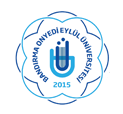 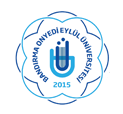  ….………….……..… numaralı İsteğe Bağlı Hazırlık Sınıfı öğrencisiyim. ………../……./2020 tarihinde yapılan ………………..………………..………………sınavına katılamadım / sınavımı tamamlayamadım / ödevimi yükleyemedim. Mazeretimin kabul edilmesini ve mazeret sınavına katılabilmek için gereğini bilgilerinize arz ederim.  		     ……/……2020Adı Soyadı 									   (İmza)Adres 		: …………………………………………………………….              	……………………………………………………………..Tel. numarası: ……………………….E-mail-adresi	: ………………………………………………………….Hazırlık Sınıfı Şubesi:…………………………………………………...MAZERET GEREKÇESİ (Hangi sorunu yaşadığınızı detaylı açıklayınız): …………………………………………………………………………..